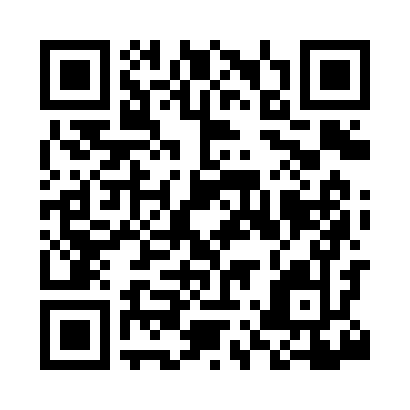 Prayer times for Basic City, Virginia, USAMon 1 Jul 2024 - Wed 31 Jul 2024High Latitude Method: Angle Based RulePrayer Calculation Method: Islamic Society of North AmericaAsar Calculation Method: ShafiPrayer times provided by https://www.salahtimes.comDateDayFajrSunriseDhuhrAsrMaghribIsha1Mon4:255:571:205:148:4210:142Tue4:255:571:205:148:4210:143Wed4:265:581:205:148:4210:134Thu4:275:581:205:148:4210:135Fri4:275:591:205:148:4210:136Sat4:285:591:205:148:4110:127Sun4:296:001:215:158:4110:128Mon4:306:011:215:158:4110:119Tue4:316:011:215:158:4010:1110Wed4:326:021:215:158:4010:1011Thu4:326:021:215:158:4010:0912Fri4:336:031:215:158:3910:0913Sat4:346:041:215:158:3910:0814Sun4:356:051:215:158:3810:0715Mon4:366:051:225:158:3810:0616Tue4:376:061:225:158:3710:0617Wed4:386:071:225:158:3610:0518Thu4:396:071:225:158:3610:0419Fri4:406:081:225:158:3510:0320Sat4:416:091:225:158:3410:0221Sun4:436:101:225:148:3410:0122Mon4:446:111:225:148:3310:0023Tue4:456:111:225:148:329:5924Wed4:466:121:225:148:319:5825Thu4:476:131:225:148:319:5626Fri4:486:141:225:148:309:5527Sat4:496:151:225:148:299:5428Sun4:506:151:225:138:289:5329Mon4:526:161:225:138:279:5230Tue4:536:171:225:138:269:5031Wed4:546:181:225:138:259:49